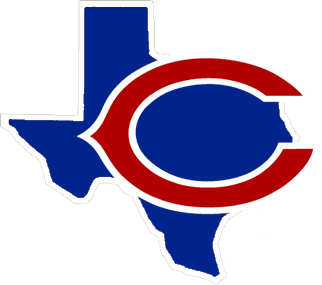 SPRING SCREENING REFERRALSIn an effort to greater serve students with advanced learning needs, Coleman ISD has open nominations for gifted and talented identification for students in 1st and 3rd through 11th grade each spring. If you are interested in having your child screened for Coleman ISD’s Gifted and Talented Program, please print the referral and permission form and return it to your child's school.Students who were already screened this year must wait a full year before being retested. All kindergarten students were considered in the fall and 2nd grade students will be screened in the spring this year.For screening timeline information, please visit our assessment calendar.According to Dr. Bertie Kingore, "identification of gifted students is clouded when concerned adults misinterpret high achievement as giftedness. High-achieving students are noticed for their on-time, neat, well-developed, and correct learning products. Adults comment on these students' consistent high grades and note how well they acclimate to class procedures and discussions. Some adults assume these students are gifted because their school-appropriate behaviors and products surface above the typical responses of grade-level students."Below is a list of characteristics to consider when nominating a child for GT screening:Student Information Student Name_________________________________ ID#______________ Date of Birth __________________ Grade_________ Campus_____________________ Teacher__________________________________________ Your relationship to the student_________________________________________________ Has your child been screened for the CISD GT program previously? ____________If Yes, what grade?________					Parent InformationName______________________________________________________Address____________________________________________________Phone Number__________________________________        Parent Observation InventoryPlease share any information or examples that you believe would help a committee understand your child more completely. Why do you believe your son/daughter demonstrates a need for gifted services?__________________________________________________________________________________________________________________________________________________________________________________________________________________________________________________________________________________________________________________________________________________________________________________________________________________________________________________________________________________________________________________________________________________________________________________________________________________________________________________________________________________________________________________________________________________________________________________________________________________________________________________________________________________Referral DeadlineTuesday,  February 28, 2023This nomination allows the student to participate in the referral/screening process and be considered for inclusion in the GT program. Acceptance into the GT program will be based on assessment data and the district’s specific criteria. As the parent/guardian of the student named above, I do hereby: _______ I give my permission allowing my child to participate in a cognitive abilities test in the areas of nonverbal, verbal, and quantitative reasoning as well as other GT screening measures during the school day. _______ I give my permission to participate in the Gifted and Talented program offered by Coleman Independent School District If my child qualifies per Coleman ISD criteria.___________________________						_________________Parent Signature								DateA High AchieverA Gifted LearnerRemembers the answersPoses unforeseen questionsIs interestedIs curiousIs attentiveIs selectively mentally engagedGenerates advanced ideasGenerates complex, abstract ideasWorks hard to achieveKnows without working hardAnswers the question in detailPonders with depth and multiple perspectivesPerforms at the top of the groupIs beyond the groupResponds with interest and opinionsExhibits feelings and opinions from multiple perspectivesLearns with easeAlready knowsNeeds 6 to 8 repetitions to masterNeeds 1 to 3 repetitions to masterComprehends at a high levelComprehends in-depth, complex ideasEnjoys the company of age peersPrefers the company of intellectual peersUnderstands complex, abstract humorCreates complex, abstract humorGrasps the meaningInfers and connects conceptsCompletes assignments on timeInitiates projects and extensions of assignmentsIs receptiveIs intenseIs accurate and completeIs original and continually developingEnjoys school oftenEnjoys self-directed learningAbsorbs informationManipulates informationIs a technician with expertise in a fieldIs an expert who abstracts beyond the fieldMemorizes wellGuesses and infers wellIs highly alert and observantAnticipates and relates observationsIs pleased with own learningIs self-criticalGets A'sMay not be motivated by gradesIs ableIs intellectual